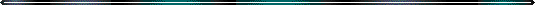  Certified Employee of the Month 		              Date: ____12-9-21________ Classified Employee of the Month  Volunteer of the MonthNominee’s name: ______Marcus Evans____Nominated employee’s job title: ______Instructional Assistant________ Location:________Latonia Elementary________________________________________Submitted by: Maranda Meyer and the staff of LES   Position:  __Principal_________ Please use the space below for the nomination. Please include a brief description of what the nominee has done above and/or beyond expectations and why you believe the nominee is a candidate for public recognition by the Board of Education. (All or part of your written nomination will be used in the recognition process.) You will be notified when your nominee is being recognized. Thank you for your nomination.Mr. Evans is extremely dedicated to our school and our students and goes above and beyond to support everyone here at Latonia.  He helps with morning duty and is one of the first people our students see when they arrive to school every morning.  He is excited to greet them with positivity and kindness.  Throughout the day, he continues to build strong relationships with the students in our Emotional Behavior Disorder Unit, as well as with all students when collaborating in classrooms. Then, once the day wraps up, Mr. Evans continues to support our students every day in our after school program.  He truly does it all and we are so glad to have him here at Latonia!  And this is not just coming from me, our staff nominated Mr. Evans as one of our staff members of the month this year and here are some of the things they had to say:Mr. Evans always comes to work with a smile and is willing to help out where ever needed. He does an amazing job working with the students. Our school community is very lucky to have him.Mr. Evans is always willing to pitch in and help out wherever needed. He is such a positive force and shows so much dedication to our students. Students are greeted every morning with a smile and he stays late to support students in our CLC program every single day. We are so lucky he is part of our team! 